NOTE: No where does this list IRS TAX Cases or forms to use: Therefore it must be Lack of Jurisdiction:https://www.uscourts.gov/about-federal-courts/types-casesTypes of CasesThe U.S. Courts hear cases over which they have jurisdiction granted by the U.S. Constitution or Congress. Learn more about the cases heard in federal courts in this section.The federal courts have jurisdiction overCases that raise a "federal question" involving the United States Government , the U.S. Constitution, or other federal laws; andCases involving “diversity of citizenship," which are disputes between two parties not from the same state or country, and where the claim meets a set dollar threshold for damages.More specifically, federal courts hear criminal, civil, and bankruptcy cases. And once a case is decided, it can often be appealed. Services & FormsThe U.S. Courts are an independent national judiciary providing fair and impartial justice within the jurisdiction conferred by the Constitution and Congress. As an equal branch of government, the federal Judiciary preserves and enhances its core values as the courts meet changing national and local needs.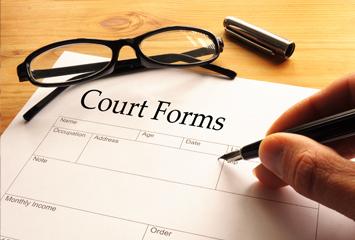 FormsAttorney FormsBankruptcy FormsSuperseded Bankruptcy FormsCivil FormsCriminal FormsCourt Reporter FormsCJA FormsHuman Resources FormsJury FormsOther Forms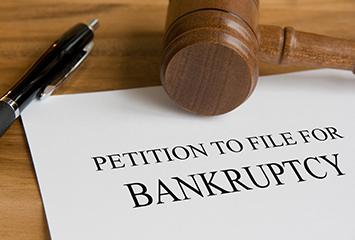 BankruptcyBankruptcy BasicsFiling Without an AttorneyCredit Counseling and Debtor EducationTrustees and AdministratorsApproved Bankruptcy Notice Providers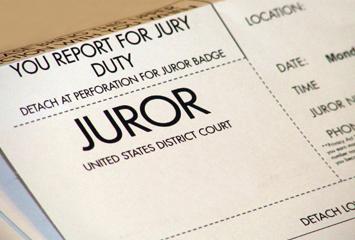 Jury ServiceNational eJuror ProgramLearn About Jury ServiceTypes of JuriesJuror QualificationsJuror PayJuror ScamsFAQs: Juror Information